November 1, 2022	Dear Kappa Beta Delta Faculty Advisor,The Officers and Board of Directors of Kappa Beta Delta International Honor Society have approved the call for applications for the Dr. Andrew V. Stevenson International Merit Scholarship. Applications will be accepted beginning November 1, 2022. The scholarship materials are posted on the KBD web page and on Facebook. The application is now a fillable PDF that students can fill out and print to include with their materials. We are proud to announce that scholarships will be awarded up to $1,000.00 for the 2022-2023 academic year. Additional scholarships may be designated for students in certain ACBSP Regions. Information about additional scholarships will be posted on the KBD website and Facebook page at a later date. Any region wanting to donate additional funds can do so by contacting Kelly Lorigan, KBD Liaison, at kbd@acbsp.org or Betsy Wampler, Kappa Beta Delta President, at BWampler@aiuniv.edu.Dr. Andrew V. Stevenson served as Associate Director of ACBSP, working closely with associate degree schools, until his death. He was instrumental in creating Kappa Beta Delta, an honor society for business programs which have ACBSP accreditation. One student scholarship recipient will be invited to attend the 2023 ACBSP Annual Conference in Chicago, IL and represent Kappa Beta Delta at their exhibitor booth. Each student must meet the following criteria to be considered:Be a paid member of KBD prior to the March 1, 2023 deadlineMinimum of 3.0 GPA or HigherBe currently enrolled in college courses      (Attach a valid class schedule as verification) In addition to the attached application, the applicant should submit:An official transcript (in a sealed envelope)An autobiographical essay indicating academic and professional achievements, community service(s) 750-1,000 words or lessA list of student’s personal goalsA letter of recommendation from student’s Chapter Advisor or Faculty Member (letter MUST be on school letterhead and signed by Chapter Advisor or Faculty Member)Signed Photo Release formPage 2KBD ScholarshipA rubric for evaluating the applications is enclosed and is also posted on the KBD webpage for applicants to review, www.acbsp.org and clicking honor societies.Please copy and distribute to student members of your Kappa Beta Delta Chapter.  The deadline for application submission is March 1, 2023; the recipients will be announced by April 15, 2023. Applications must be postmarked and mailed to the attention of: Kappa Beta Delta International Honor Society11520 West 119th StreetOverland Park, Kansas 66213Attn: Dr. Andrew V. Stevenson Scholarship CommitteeThank you,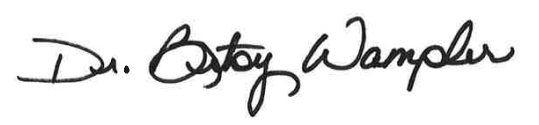 Dr. Betsy WamplerChair, Scholarship CommitteeAmerican InterContinental University